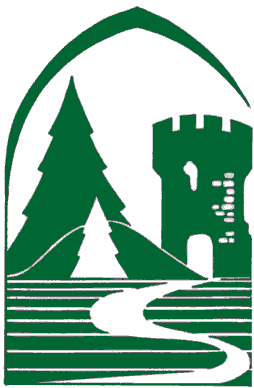 Zespół Parków Krajobrazowych Województwa ŚląskiegoOddział w SmoleniuZaprasza uczniów szkół podstawowych oraz gimnazjalnychna akcję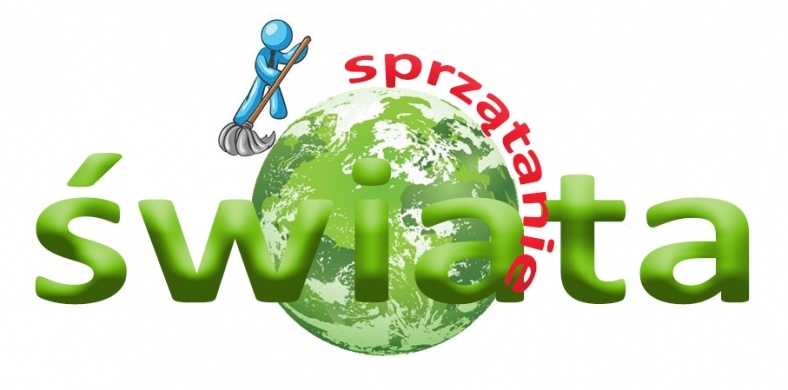 W PROGRAMIE: -  pogadanka dotycząca segregacji odpadów, - gry i zabawy edukacyjne, - ognisko (prowiant we własnym zakresie).Termin:  wrzesień 2017 r. (do uzgodnienia)Czas trwania: od 10:00 do 12:00Miejsce: Ośrodek Edukacyjno- Naukowy w SmoleniuW celu rezerwacji warsztatów prosimy o kontakt z pracownikiemDziału Edukacji Ekologicznej  tel./fax:32 673 60 79Uwaga!!! Liczba grup ograniczona - o udziale w warsztatach decyduje kolejność zgłoszeń. Dojazd uczestników na warsztaty we własnym zakresie. Zajęcia bezpłatne.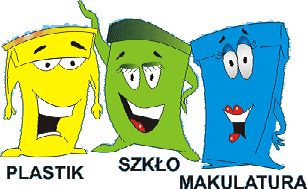 